長榮中學學生業界實習職場體驗與台糖長榮酒店(臺南)合作契約書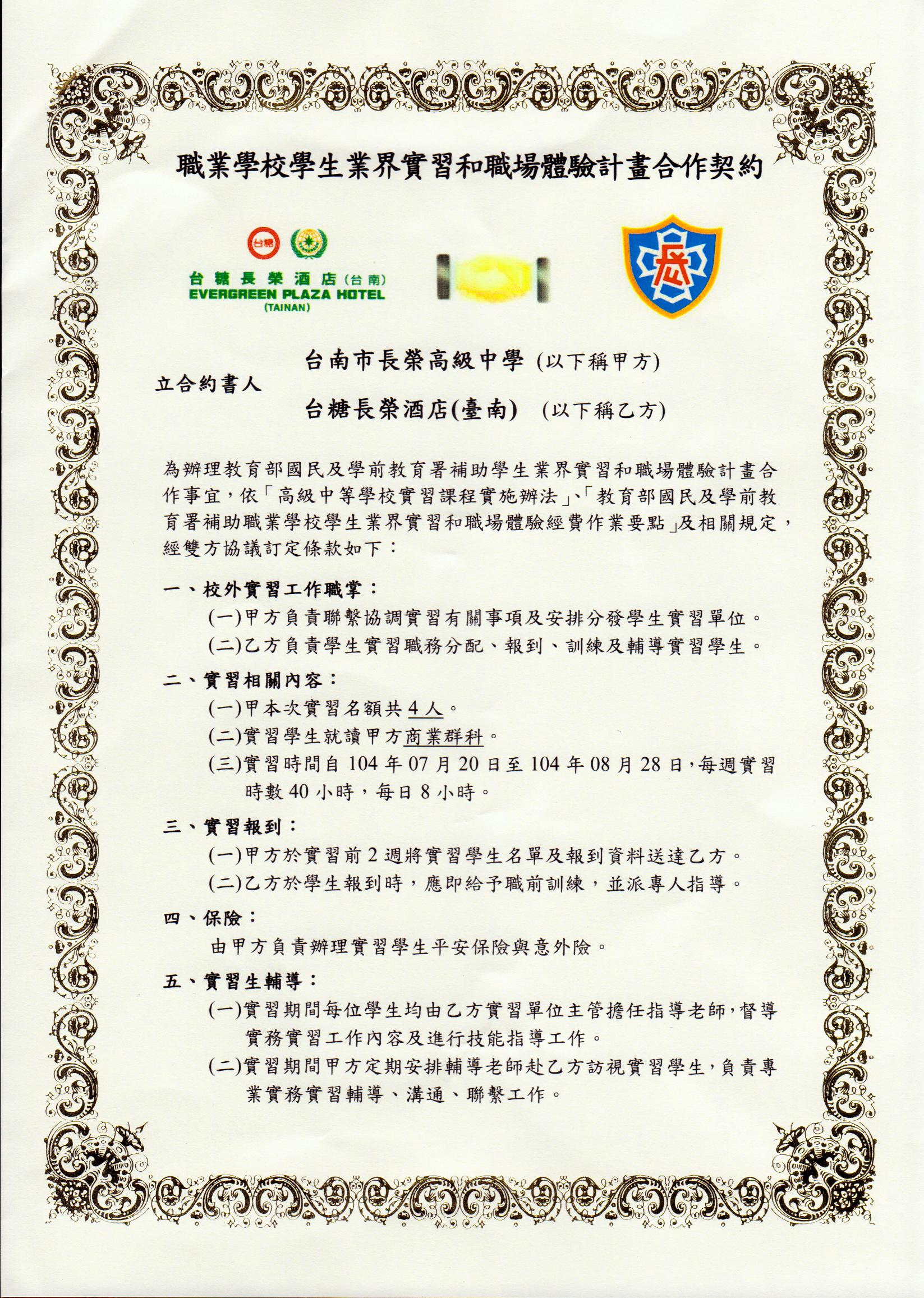 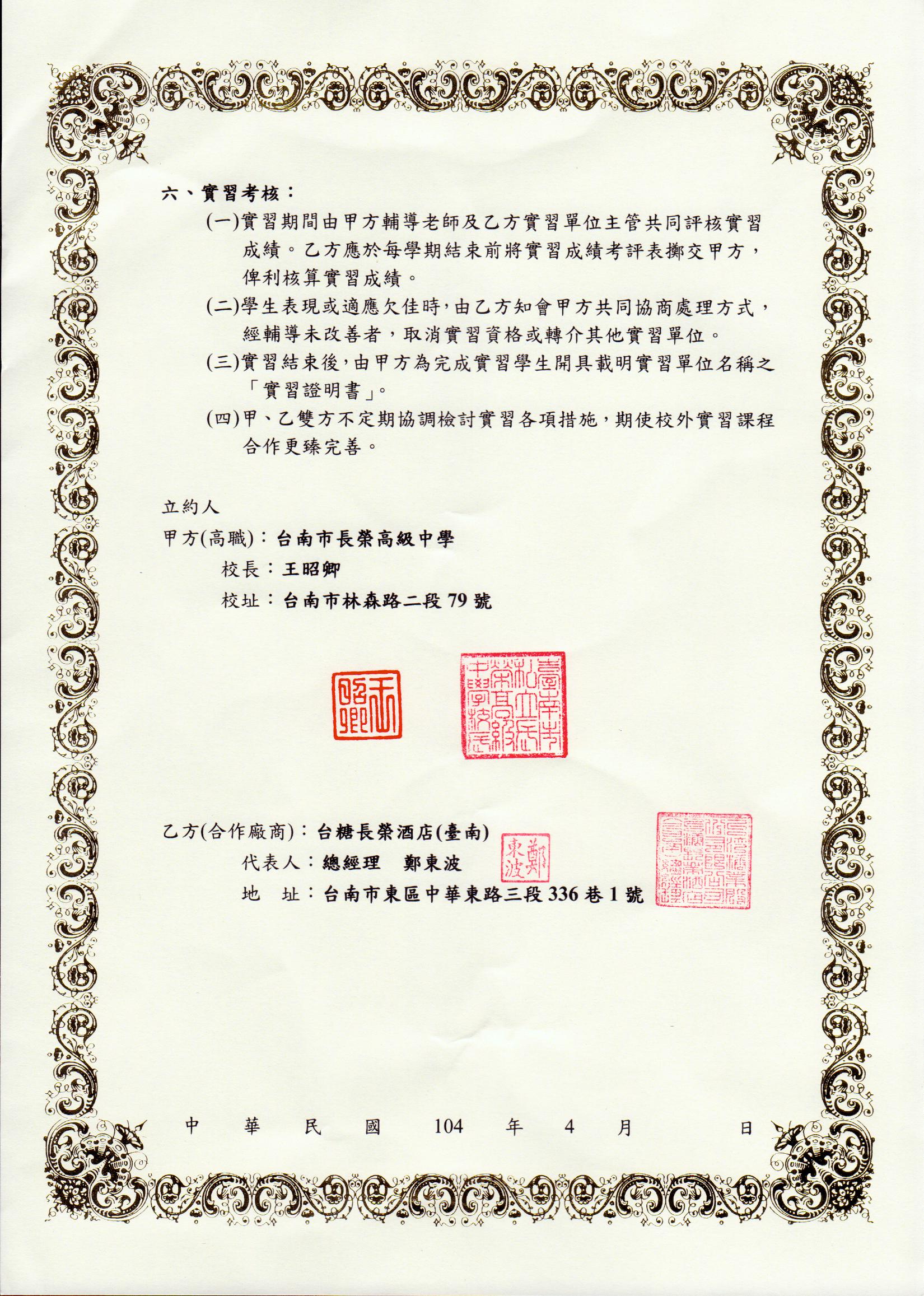 